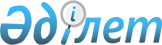 Алға ауданы әкімдігінің 2020 жылғы 31 желтоқсандағы № 446 "2021 жылға арналған Алға ауданы бойынша мүгедектер үшін жұмыс орындарына квота белгілеу туралы" қаулысына өзгеріс енгізу туралыАқтөбе облысы Алға ауданы әкімдігінің 2021 жылғы 15 сәуірдегі № 156 қаулысы. Ақтөбе облысының Әділет департаментінде 2021 жылғы 16 сәуірде № 8247 болып тіркелді
      Қазақстан Республикасының 2001 жылғы 23 қаңтардағы "Қазақстан Республикасындағы жергілікті мемлекеттік басқару және өзін-өзі басқару туралы" Заңының 31 бабына, Қазақстан Республикасының 2016 жылғы 6 сәуірдегі "Халықты жұмыспен қамту туралы" Заңының 9, 27 баптарына және Қазақстан Республикасының 2016 жылғы 6 сәуірдегі "Құқықтық актілер туралы" Заңының 50-бабына сәйкес, Алға ауданының әкімдігі ҚАУЛЫ ЕТЕДІ:
      1. Алға ауданы әкімдігінің 2020 жылғы 31 желтоқсандағы № 446 "2021 жылға арналған Алға ауданы бойынша мүгедектер үшін жұмыс орындарына квота белгілеу туралы" (нормативтік құқықтық актілерді мемлекеттік тіркеу Тізілімінде № 7935 болып тіркелген, 2021 жылғы 12 қаңтарда Қазақстан Республикасының нормативтік құқықтық актілерінің электрондық түрдегі эталондық бақылау банкінде жарияланған) қаулысына мынадай өзгеріс енгізілсін:
      көрсетілген қаулының қосымшасы осы қаулының қосымшасына сәйкес жаңа редакцияда жазылсын.
      2. "Алға аудандық жұмыспен қамту және әлеуметтік бағдарламалар бөлімі" мемлекеттік мекемесі заңнамада белгіленген тәртіппен:
      1) осы қаулыны Ақтөбе облысы Әділет департаментінде мемлекеттік тіркеуді;
      2) осы қаулыны оны ресми жариялағаннан кейін Алға ауданы әкімдігінің интернет – ресурсында орналастыруды қамтамасыз етсін.
      3. Осы қаулының орындалуын бақылау аудан әкімінің жетекшілік ететін орынбасарына жүктелсін.
      4. Осы қаулы оның алғашқы ресми жарияланған күнінен кейін күнтізбелік он күн өткен соң қолданысқа енгізіледі. 2021 жылға арналған Алға ауданы бойынша мүгедектер үшін ұйымдар бөлінісінде жұмыс орындарына квота
					© 2012. Қазақстан Республикасы Әділет министрлігінің «Қазақстан Республикасының Заңнама және құқықтық ақпарат институты» ШЖҚ РМК
				
      Алға ауданының әкімі 

Н. Ержанов
Алға ауданы әкімдігінің 2021 жылғы 15 сәуірдегі № 156 қаулысына қосымшаАлға ауданы әкімдігінің 2020 жылғы 31 желтоқсандағы № 446 қаулысына қосымша
№
Ұйымдардың атауы
Жұмыскерлердің тізімдік саны
Квота мөлшері (жұмыскерлердің тізімдік санынан %)
Жұмыс орындарының саны (бірлік)
1
"Ақтөбе облысының білім басқармасы Алға ауданының білім бөлімі" мемлекеттік мекемесінің "№1 Алға мектеп - бақшасы" коммуналдық мемлекеттік мекемесі
58
2 %
1
2
"Ақтөбе облысының білім басқармасы Алға ауданының білім бөлімі" мемлекеттік мекемесінің "В.И. Пацаев атындағы № 2 Алға орта мектебі" коммуналдық мемлекеттік мекемесі
55
2 %
1
3
"Ақтөбе облысының білім басқармасы Алға ауданының білім бөлімі" мемлекеттік мекемесінің "№ 3 Алға қазақ орта мектебі" коммуналдық мемлекеттік мекемесі
56
2 %
1
4
"Ақтөбе облысының білім басқармасы Алға ауданының білім бөлімі" мемлекеттік мекемесінің "№ 4 Алға орта мектебі" коммуналдық мемлекеттік мекемесі
57
2 %
1
5
"Ақтөбе облысының білім басқармасы Алға ауданының білім бөлімі" мемлекеттік мекемесінің "Алға мектеп - гимназиясы" коммуналдық мемлекеттік мекемесі
68
2 %
1
6
"Ақтөбе облысының білім басқармасы Алға ауданының білім бөлімі" мемлекеттік мекемесінің "Есет батыр атындағы мектеп бақшасы" коммуналдық мемлекеттік мекемесі
60
2 %
1
7
"Ақтөбе облысының білім басқармасы Алға ауданының білім бөлімі" мемлекеттік мекемесінің "Бестамақ орта мектебі" коммуналдық мемлекеттік мекемесі
108
3 %
3
8
"Ақтөбе облысының білім басқармасы Алға ауданының білім бөлімі" мемлекеттік мекемесінің "Үшқұдық мектеп - бақшасы" коммуналдық мемлекеттік мекемесі
84
2 %
2
9
"Ақтөбе облысының білім басқармасы Алға ауданының білім бөлімі" мемлекеттік мекемесінің "№ 4 "Балбөбек" бөбекжай балабақшасы" мемлекеттік коммуналдық қазыналық кәсіпорыны
60
2 %
1
10
"Ақтөбе облысының білім басқармасы Алға ауданының білім бөлімі" мемлекеттік мекемесінің "№1 "Еркетай" Алға бөбекжай балабақшасы" мемлекеттік коммуналдық қазынашылық кәсіпорыны
70
2 %
1
11
"Ақтөбе облысының білім басқармасы" мемлекеттік мекемесінің "Алға индустриялық – техникалық колледжі" мемлекеттік коммуналдық қазыналық кәсіпорыны
58
2 %
1
12
"Ақтөбе облысының денсаулық сақтау басқармасы" мемлекеттік мекемесінің шаруашылық жүргізу құқығындағы "Алға аудандық ауруханасы" мемлекеттік коммуналдық кәсіпорыны
200
3 %
6
13
"Ақтөбе облысы Алға аудандық мәдениет, тілдерді дамыту, дене шынықтыру және спорт бөлімі" мемлекеттік мекемесінің "Алға аудандық мәдениет үйі" мемлекеттік коммуналдық қазыналық кәсіпорыны
99
2 %
2
14
"Алға аудандық тұрғын үй-коммуналдық шаруашылығы, жолаушылар көлігі және автомобиль жолдары бөлімі" мемлекеттік мекемесі жанындағы шаруашылық жүргізу құқығындағы "Алға -Жылу" коммуналдық мемлекеттік кәсіпорыны
91
2 %
2
15
"Ақтөбе облысының дене шынықтыру және спорт басқармасы" мемлекеттік мекемесінің "Алға балалар - жасөспірімдер спорт мектебі" коммуналдық мемлекеттік мекемесі
55
2 %
1
16
"Ақтөбе облысының білім басқармасы" мемлекеттік мекемесінің "Ақтөбе облыстық оңалту (арнайы)

орталығы" коммуналдық мемлекеттік мекемесі
72
2 %
1
17
"Ақтөбе облысының білім басқармасы" мемлекеттік мекемесінің ""Күншуақ" балалар сауықтыру лагері" коммуналдық мемлекеттік мекемесі
52
2 %
1
18
"Алға ауданы әкімінің аппараты" мемлекеттік мекемесі
55
2 %
1
19
"Бабәк – Курылыс" жауапкершілігі шектеулі серіктестігі
95
2 %
2